x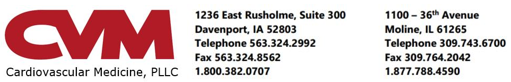 __________________________________________________________________________________________________________________PATIENT: Candy TestACCOUNT #: 379655__________________________________________________________________________________________________________________Abdominal Aorta and/or Renal Duplex         _____ Davenport Diagnostic Center		           _____ Moline Diagnostic Center2nd Floor, Genesis Heart Institute		            CVM Heart Center 1236 East Rusholme				            1100 36th AvenueDavenport, IA  52803				            Moline, IL 61265	(563) 324-2992					            (309) 743-6700Your test is scheduled on:  DATE: _________________    TIME: _________________Please read these instructions carefully. Failure to follow these instructions may require the test to be rescheduled.Each time a patient misses an appointment without providing notice, another patient is prevented from receiving care. We ask that you please give at least a 24-hour notice if you are unable to keep your appointment. If you do not keep your appointment and do not notify us in advance, a $75 charge will be assessed to your account. This charge must be paid prior to rescheduling.If your insurance has changed since the time your test was scheduled, please check with your current insurer to see if test pre-certification is required.  What is an aorta duplex and renal duplex study?An aorta duplex and renal duplex study are ultrasound procedures.  Images of the abdominal blood vessels are obtained.  Images and recordings are made of the blood flow through these vessels.  This can help to identify abnormalities in the arteries in the abdominal area. How to prepare for the test:Please fast for 12 hours prior to this test.  If you are a diabetic, please ask your doctor about fasting and taking your diabetic medications. You can take all of your medications before and after this test. Sips of water with your medications are acceptable.Please wear comfortable two-piece clothing and undergarments.Please shower or bathe before your procedure. Please allow 45 minutes for this test.Upon arrival at the doctor’s office…A sonographer will escort you to an exam room and explain the procedure. The procedure is typically performed while you lie on your back.  The sonographer will place a small amount of gel on an ultrasound probe and place it on different areas of your abdomen.  The test usually takes about 45 minutes to complete.  A copy of your test report will be sent to your physician. 